Об утверждении муниципальной программы«Развитие физической культуры и спорта на территории сельского поселения Александровка муниципального района Большеглушицкий Самарской области на 2018-2024 годы»

Руководствуясь Федеральным законом от 06.10.2003 г. № 131-ФЗ «Об общих принципах организации местного самоуправления в Российской Федерации» и Уставом сельского поселения Александровка ПОСТАНОВЛЯЮ:
         1. Утвердить муниципальную программу «Развитие физической культуры и спорта на территории сельского поселения Александровка муниципального района Большеглушицкий Самарской области на 2018-2024 годы» (прилагается).            2. Финансирование программных мероприятий  осуществлять за счет средств бюджета сельского поселения Александровка муниципального района Большеглушицкий Самарской области.             3. Со дня вступления в силу настоящего Постановления признать утратившими силу следующие муниципальные правовые акты: - постановление администрации сельского поселения Александровка муниципального района Большеглушицкий Самарской области от 20.02.2015 г. № 13/1 « Об утверждении муниципальной программы «Развитие физической культуры и спорта на территории сельского поселения Александровка муниципального района Большеглушицкий Самарской области на 2015-2017 годы»; - постановление администрации сельского поселения Александровка муниципального района Большеглушицкий Самарской области от 08.11.2017 г. № 108/1 «О внесении изменений в постановление главы сельского поселения Александровка муниципального района Большеглушицкий Самарской области от 20.02.2015 г. № 13/1 « Об утверждении муниципальной программы «Развитие физической культуры и спорта на территории сельского поселения Александровка муниципального района Большеглушицкий Самарской области на 2015-2017 годы».           4. Опубликовать настоящее постановление в газете «Александровские Вести» и разместить на официальном сайте администрации сельского поселения Александровка муниципального района Большеглушицкий Самарской области http://adm-aleksandrovka.ru в сети Интернет. 5.  Настоящее постановление вступает  в силу   после его  официального опубликования.Глава сельского поселения           Александровка                                                                                               А.И. ГоршковПриложениек постановлению администрации сельского поселения Александровкамуниципального района БольшеглушицкийСамарской области от 02.11.2018г.  № 92Муниципальная программа«Развитие физической культуры и спорта на территории сельского поселения Александровка муниципального района Большеглушицкий Самарской области на 2018-2024 годы»(далее – Программа)Характеристика проблемы и обоснование необходимости ее решения программными методамиГосударственная политика, направленная на улучшение качества физического здоровья, физической подготовленности и совершенствование физкультурно-оздоровительной и спортивно-массовой работы является одной из актуальных составляющих социальной сферы жизни общества.За последние годы в сельском поселении Александровка  муниципального района Большеглушицкий Самарской области обострилась проблема с состоянием здоровья населения. Состояние здоровья и физическая подготовка юношей допризывного и призывного возраста остается на низком уровне.В сложившийся ситуации физическую культуру и спорт следует рассматривать как наименее затратное и наиболее эффективное средство укрепления здоровья и профилактики асоциального поведения среди населения сельского поселения Александровка.Необходимо определить в качестве направления муниципальной социальной политики развитие физкультурно-оздоровительной и спортивной работы по месту жительства как основной формы, способной обеспечить максимальное привлечение к регулярным занятиям физической культурой и спортом.2. Основные цели и задачи Программы и сроки этапов ее реализацииЦелью Программы является создание условий для укрепления здоровья населения сельского поселения Александровка  муниципального района Большеглушицкий Самарской области путем развития инфраструктуры спорта, популяризации массового спорта и приобщения различных слоев общества к регулярным занятиям физкультурой и спортом.  Основными задачами программы является создание условий для занятий  физической культурой и спортом, улучшения физической подготовки и
физического развития населения сельского поселения Александровка, увеличение численности людей, занимающихся физической культурой и спортом, подготовка спортивного резерва и спортсменов высокой квалификации, формирование у населения позитивного отношения к здоровому образу жизни, обеспечение развития материально-технической спортивной базы, развитие профилактики безнадзорности, преступности,
наркомании, алкоголизма и табакокурения средствами физической культуры и спорта. А также развитие рекламной, информационной и пропагандистской деятельности в области физической культуры и спорта.Сроки реализации Программы: 2018 – 2024 годы.Перечень программных мероприятий               ИТОГО: 710 тыс. рублей 00 копеек.Обоснование ресурсного обеспечения программыФинансовые средства на развитие физической культуры и спорта на территории сельского поселения Александровка муниципального района Большеглушицкий формируются за счет средств бюджета сельского поселения Александровка муниципального района Большеглушицкий Самарской области.Механизм реализации Программы       Заказчик Программы осуществляет мониторинг исполнения мероприятий Программы «Развитие физической культуры и спорта на территории сельского поселения Александровка муниципального района Большеглушицкий Самарской области на 2018-2024 годы».Оценка социально-экономической эффективности реализации ПрограммыРеализация данной Программы позволит:- увеличить численность людей, регулярно занимающихся физической культурой и спортом до 22%;- снизить количество правонарушений среди детей и подростков на 20%;- проводить эффективную работу по утверждению принципов здорового образа жизни, профилактике заболеваний, укреплению и сохранению здоровья жителей сельского поселения Александровка;- добиваться продления сроков трудовой, творческой и жизненной активности населения сельского поселения Александровка.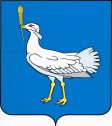           МУНИЦИПАЛЬНОЕУЧРЕЖДЕНИЕАДМИНИСТРАЦИЯСЕЛЬСКОГО ПОСЕЛЕНИЯ АЛЕКСАНДРОВКА    МУНИЦИПАЛЬНОГО РАЙОНАБОЛЬШЕГЛУШИЦКИЙСАМАРСКОЙ ОБЛАСТИРоссия, 446194 Самарская обл.,Большеглушицкий район,с. Александровка,ул. Центральная, д. 5тел. 43-2-56; 43-2-86ПОСТАНОВЛЕНИЕот 02 ноября 2018 г.   № 92с. АлександровкаНаименование Программы«Развитие физической культуры и спорта на территории сельского поселения Александровка муниципального района Большеглушицкий Самарской областина 2018-2024 годы»Заказчик ПрограммыАдминистрация сельского поселения Александровка муниципального района Большеглушицкий Самарской областиИсполнитель ПрограммыАдминистрация сельского поселения Александровка муниципального района Большеглушицкий Самарской областиЦели и задачи ПрограммыЦель Программы: создание условий для укрепления здоровья населения сельского поселения Александровка муниципального района Большеглушицкий Самарской области (далее – население сельского поселения Александровка) путем развития инфраструктуры спорта, популяризации массового спорта и приобщения различных слоев общества к регулярным занятиям физической культурой и спортомЗадачи программы:- создание условий для занятий  физической
культурой и спортом, улучшения физической подготовки и
физического развития населения сельского поселения Александровка;- увеличение численности людей, занимающихся физической
культурой и спортом;- формирование у населения позитивного отношения к здоровому образу жизни;- обеспечение развития материально-технической спортивной базы;- развитие профилактики безнадзорности, преступности,
наркомании, алкоголизма и табакокурения средствами
физической культуры и спорта.- развитие рекламной, информационной и пропагандистской деятельности в области физической культуры и спорта.Сроки реализации Программы2018-2024 годыВажнейшие целевые индикаторы и показатели Программы 1.Доля лиц, занимающихся в секциях и группах по видам спорта, клубах и группах физкультурно-оздоровительной направленности, в общей численности населения сельского поселения Александровка.2. Обеспеченность спортивными сооружениями.3.Пропускная способность спортивных сооружений.Объем и источники финансированияОбщий объем финансирования мероприятий программы составляет 710,0 тыс. рублей, из средств бюджета сельского поселения Александровка муниципального района Большеглушицкий Самарской области; в том числе по годам:2018 год – 410,0 тыс. рублей;  2021 год – 50,0 тыс. рублей;2019 год – 50,0 тыс. рублей; 2022 год – 50,0 тыс. рублей;2020 год – 50,0 тыс. рублей; 2023 год – 50,0 тыс. рублей;                                                 2024 год – 50,0 тыс. рублейПоказатели социально-экономической эффективности реализации Программы- обеспечение занятости детей и подростков в свободное	время, что позволит снизить количество правонарушений  среди них; - подготовка достойного спортивного резерва, увеличение спортсменов;- проведение профилактики заболеваний, укрепление и сохранение здоровья населения сельского поселения Александровка.Система организации контроля за ходом реализации ПрограммыАдминистрация сельского поселения Александровка  муниципального района Большеглушицкий осуществляет общее руководство за реализацией Программы, управляет выделенными на ее реализацию средствами, руководит исполнителями Программы и контролирует выполнение ими программных мероприятий.№Наименование мероприятияСрокреализацииФинансовые затраты по годам, тыс. руб.Финансовые затраты по годам, тыс. руб.Финансовые затраты по годам, тыс. руб.Финансовые затраты по годам, тыс. руб.Финансовые затраты по годам, тыс. руб.Финансовые затраты по годам, тыс. руб.Финансовые затраты по годам, тыс. руб.Финансовые затраты по годам, тыс. руб.Финансовые затраты по годам, тыс. руб.Финансовые затраты по годам, тыс. руб.Финансовые затраты по годам, тыс. руб.Финансовые затраты по годам, тыс. руб.Финансовые затраты по годам, тыс. руб.Финансовые затраты по годам, тыс. руб.№Наименование мероприятияСрокреализации201820192019202020202020202120212021202220232024202420241.Физическое воспитание детей дошкольного возраста.1.Физическое воспитание детей дошкольного возраста.1.Физическое воспитание детей дошкольного возраста.1.Физическое воспитание детей дошкольного возраста.1.Физическое воспитание детей дошкольного возраста.1.Физическое воспитание детей дошкольного возраста.1.Физическое воспитание детей дошкольного возраста.1.Физическое воспитание детей дошкольного возраста.1.Физическое воспитание детей дошкольного возраста.1.Физическое воспитание детей дошкольного возраста.1.Физическое воспитание детей дошкольного возраста.1.Физическое воспитание детей дошкольного возраста.1.1Создание материально-спортивной базы в муниципальных учреждениях дошкольного образования.2018-20241010101010101010101010101010ИТОГО:ИТОГО:10101010101010101010101010102. Мероприятия, направленные на повышение эффективности физического воспитания в образовательных учреждениях.2. Мероприятия, направленные на повышение эффективности физического воспитания в образовательных учреждениях.2. Мероприятия, направленные на повышение эффективности физического воспитания в образовательных учреждениях.2. Мероприятия, направленные на повышение эффективности физического воспитания в образовательных учреждениях.2. Мероприятия, направленные на повышение эффективности физического воспитания в образовательных учреждениях.2. Мероприятия, направленные на повышение эффективности физического воспитания в образовательных учреждениях.2. Мероприятия, направленные на повышение эффективности физического воспитания в образовательных учреждениях.2. Мероприятия, направленные на повышение эффективности физического воспитания в образовательных учреждениях.2. Мероприятия, направленные на повышение эффективности физического воспитания в образовательных учреждениях.2. Мероприятия, направленные на повышение эффективности физического воспитания в образовательных учреждениях.2. Мероприятия, направленные на повышение эффективности физического воспитания в образовательных учреждениях.2. Мероприятия, направленные на повышение эффективности физического воспитания в образовательных учреждениях.2.1Организация на территории сельского поселения Александровка турниров, соревнований по видам спорта.В течении года30300000000000002.2Проведение совместных спортивно-массовых мероприятий с муниципальными образовательными учреждениями муниципального района Большеглушицкий Самарской области.В течении года15155555555555552.3Организация участия спортсменов в межрайонных и областных соревнованиях по видам спорта.В течении года10100000000000002.4Организация и проведение культурно-спортивных праздников, награждение лучших спортсменов,  ветеранов спорта.В течении года1010555555555555ИТОГО:ИТОГО:65651010101010101010101010103.Физическое воспитание трудящихся, инвалидов.3.Физическое воспитание трудящихся, инвалидов.3.Физическое воспитание трудящихся, инвалидов.3.Физическое воспитание трудящихся, инвалидов.3.Физическое воспитание трудящихся, инвалидов.3.Физическое воспитание трудящихся, инвалидов.3.Физическое воспитание трудящихся, инвалидов.3.Физическое воспитание трудящихся, инвалидов.3.Физическое воспитание трудящихся, инвалидов.3.Физическое воспитание трудящихся, инвалидов.3.Физическое воспитание трудящихся, инвалидов.3.Физическое воспитание трудящихся, инвалидов.3.Физическое воспитание трудящихся, инвалидов.3.Физическое воспитание трудящихся, инвалидов.3.Физическое воспитание трудящихся, инвалидов.3.Физическое воспитание трудящихся, инвалидов.3.Физическое воспитание трудящихся, инвалидов.3.1Организация на территории сельского поселения Александровка муниципального района Большеглушицкий Самарской области  районных и межрайонных соревнований по видам спорта.В течение года15155555555555553.2Организация сборных команд района по видам спорта и их участие в областных соревнованиях.В течение года1010555555555555ИТОГО:ИТОГО:ИТОГО:25251010101010101010101010104.Подготовка спортивного резерва.4.Подготовка спортивного резерва.4.Подготовка спортивного резерва.4.Подготовка спортивного резерва.4.Подготовка спортивного резерва.4.Подготовка спортивного резерва.4.Подготовка спортивного резерва.4.Подготовка спортивного резерва.4.Подготовка спортивного резерва.4.Подготовка спортивного резерва.4.Подготовка спортивного резерва.4.Подготовка спортивного резерва.4.1Организация работы секций по месту жительства.В течение года3030000000000000ИТОГО:ИТОГО:ИТОГО:30300000000000005. Развитие материально-технической базы.5. Развитие материально-технической базы.5. Развитие материально-технической базы.5. Развитие материально-технической базы.5. Развитие материально-технической базы.5. Развитие материально-технической базы.5. Развитие материально-технической базы.5. Развитие материально-технической базы.5. Развитие материально-технической базы.5. Развитие материально-технической базы.5. Развитие материально-технической базы.5. Развитие материально-технической базы.5.1Приобретение спортивного инвентаря, оборудования и экипировки.В течение года2802802020202020202020202020205.2Медицинское обеспечение соревнований.В течение года000000000000005.3Ремонт и обслуживание спортивных сооружений.В течение года000000000000005.4Автотранспортные расходы.В течение года00000000000000ИТОГО:ИТОГО:ИТОГО:280280202020202020202020202020ВСЕГО:ВСЕГО:ВСЕГО:410410505050505050505050505050